
NEURO KUNGSBACKA LOKALFÖRENING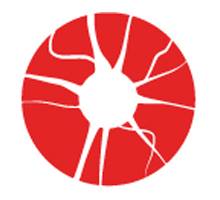 
VERKSAMHETSBERÄTTELSE 2023Styrelsen för Neuro Kungsbacka får härmed avge följandeårsberättelse för verksamhetsåret 2023.MEDLEMSANTALETFöreningens medlemsantal var vid årsskiftet 105 stycken.Under året fick föreningen 17 nya medlemmarSTYRELSENStyrelsen har under året haft 8 protokollförda sammanträden.Styrelsen har haft följande sammansättning:Ordförande: Lars BlomqvistVice ordförande: Lena Löfstedt
Kassör: Ylva Kvillert
Ledamot: Ingemar LundinLedamot: Anna Hallgren
Ledamot: Elisabeth LyckevallSuppleanter: 
Kent StenhammarStudieorganisatör:
Ingen utseddREVISORER: Ingrid Karlsson ordinarieElisabeth Lyckevall suppleant
VALBEREDNING: Jan KvillertKANSLIVår expedition finns i ABF – huset Verkstadsgatan 14 bottenvåningen med direkt ingång från parkeringen.Vi delar lokalen med PRO. Vårt telefonnummer är 070-230 11 53.Vi har försökt att bemanna expeditionen tisdagar mellan kl. 10.00 -12.00.Information om vår förening finns på vår hemsida neuro.se/kungsbacka.
Vår e-post: kungsbacka@neuro.se
Vi finns också på facebook.
REPRESENTATIONLars Blomqvist har deltagit i Kungsbacka Kommuns grupp “Rådet för dialog” för diskussion kring frågor mellan brukarorganisationer och förvaltningar inom Kungsbacka kommun.

UTBILDNING
Samhället blir alltmer digitaliserat och vi har därför i så stor utsträckning som möjligt försökt att erbjuda möjlighet att ta del av våra aktiviteter digitalt.
KONTAKT MEDLEMMAR
Kallelse till våra aktiviteter har skett via e-post eller brev.
Ombudsmötet Neuro HallandVid Länsförbundets ombudsmöte 15 april 2022 i Villa Pollux Halmstad, deltog som ombud Lena Löfstedt, Ylva Kvillert och Jan Kvillert.
Valberedning Länsförbundet
Ingen representant från Neuro Kungsbacka.
Neurodagen  
Vi hade inga egna aktiviteter under årets neurodagar utan hänvisade till det rika utbud som länsföreningen hade.
MEDLEMSTRÄFFAR

5 mars
ÅrsmötePå vårt årsmöte deltog 10 röstberättigade medlemmar.Carina Holgersson, ordförande i Neuro Halland, berättade om länsförbundets verksamhet.Årsmötet gav styrelsen ansvarsfrihet för räkenskapsåret 2022. 
Eva Borg tjänstgjorde som ordförande.

21 marsHjärnan är fantastiskFöreläsning av Carina Holgersson och Emil Bengtsson, Neuro Halland.Hur hjärntrötthet kan hanteras och tränas bort.17 juniNäsbokrok naturreservatAlla medlemmar inbjöds traditionsenligt till promenad på Näsbokrok naturreservat.
Där finns en välgjord promenadstig som passar även rörelsehindrade.24 augustiHeldag på Villa PolluxVi åkte med handikappanpassad buss till Villa Pollux, Länsförbundet Hallands pärla som ligger vackert belägen inte alltför långt från havet I Halmstad.Dagen bjöd på Promenad längs prins Bertils stig, mindfulness och boule.26 oktoberShufflekväll på O'learysVi träffades på O'learys sportbar i Kungsmässan och åt god mat och avslutade med shuffleboard.7 novemberGustav Adolfs fikaUnder 2023 införde vi tisdagsfika första tisdagen i varje månad under vår expeditionstid.Den här tisdagen var extra speciell eftersom vi bjöd på Gustav Adolfs bakelser.
6 december 
Julfest på Hanhalsgården
Vi bjöd på Anitas julbord och live underhållning.
Det blev en blandning av julsånger, schlagers och roliga historier. 
Festen var i samarbete med DHR.

Övriga träffar
Istället för fysiska aktiviteter så har våra medlemmar haft möjlighet att ta del av en mängd digitala aktiviteter under 2023 som ordnats av riksförbundet och länsförbundet.

Slutord
Även år 2023 präglades av det generellt sviktande intresset för ideella föreningar.
Det visar sig genom att få personer vill vara med att jobba ideellt och få personer vill delta i de aktiviteter vi arrangerar.
Men vi fortsätter kämpa på och det är förvånansvärt många aktiviteter vi fick till 2023. 
Vi har fortsatt att använda det digitala verktyget TEAMS vilket fungerat bra.
Vid några av styrelsemötena har vissa styrelsemedlemmar medverkat digitalt.Vi ser med tillförsikt fram mot 2024 hoppas att alla medlemmar känner sig välkomna till våra olika aktiviteter.
Med denna verksamhetsberättelse vill styrelsen framföra sitt tack till alla som gjort det möjligt att genomföra alla aktiviteter samt till alla medlemmar som visat sin uppskattning för det arbete som lagts ner under året.Kungsbacka 2024 03 03
Lars Blomqvist	Lena Löfstedt 	Ylva KvillertIngemar Lundin	Anna Hallgren		Elisabeth Lyckevall
